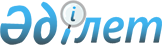 Об утверждении Положения о государственном учреждении "Управление государственного архитектурно-строительного контроля Павлодарской области"Постановление акимата Павлодарской области от 6 апреля 2022 года № 89/1
      В соответствии с пунктом 2 статьи 40 Административного процедурно-процессуального кодекса Республики Казахстан, пунктом 2 статьи 27 Закона Республики Казахстан от 23 января 2001 года "О местном государственном управлении и самоуправлении в Республике Казахстан", пунктом 3 статьи 65 Закона Республики Казахстан от 6 апреля 2016 года "О правовых актах", Постановлением Правительства Республики Казахстан 1 сентября 2021 года № 590 "О некоторых вопросах организации деятельности государственных органов и их структурных подразделений", акимат Павлодарской области ПОСТАНОВЛЯЕТ:
      1. Утвердить прилагаемое Положение о государственном учреждении "Управление государственного архитектурно-строительного контроля Павлодарской области".
      2. Отменить постановление акимата Павлодарской области от 16 июля 2019 года № 222/2 "Об утверждении Положения о государственном учреждении "Управление градостроительного и земельного контроля Павлодарской области".
      3. Государственному учреждению "Управление государственного архитектурно-строительного контроля Павлодарской области" в установленном законодательством порядке обеспечить:
      направление настоящего постановления в Республиканское государственное предприятие на праве хозяйственного ведения "Институт законодательства и правовой информации Республики Казахстан" для официального опубликования и включения в Эталонный контрольный банк нормативных правовых актов Республики Казахстан;
      размещение настоящего постановления на интернет-ресурсе акимата Павлодарской области;
      принятие иных необходимых мер, вытекающих из настоящего постановления.
      4. Контроль за исполнением настоящего постановления возложить на заместителя акима области Крук О.П.
      5. Настоящее постановление вводится в действие со дня его первого официального опубликования. Положение о государственном учреждении "Управление государственного архитектурно-строительного контроля Павлодарской области" 1.Общие положения
      1. Государственное учреждение "Управление государственного архитектурно-строительного контроля Павлодарской области" является государственным органом Республики Казахстан, уполномоченным акиматом Павлодарской области на осуществление деятельности в сфере государственного архитектурно-строительного контроля.
      2. Государственное учреждение "Управление государственного архитектурно-строительного контроля Павлодарской области" не имеет ведомств.
      3. Государственное учреждение "Управление государственного архитектурно-строительного контроля Павлодарской области" осуществляет свою деятельность в соответствии с Конституцией Республики Казахстан, законами Республики Казахстан, актами Президента и Правительства Республики Казахстан, иными нормативными правовыми актами, а также настоящим Положением.
      4. Государственное учреждение "Управление государственного архитектурно-строительного контроля Павлодарской области" является юридическим лицом в организационно-правовой форме государственного учреждения, имеет печати и штампы со своим наименованием на государственном языке, бланки установленного образца, в соответствии с законодательством Республики Казахстан счета в органах казначейства.
      5. Государственное учреждение "Управление государственного архитектурно-строительного контроля Павлодарской области" вступает в гражданско-правовые отношения от собственного имени.
      6. Государственное учреждение "Управление государственного архитектурно-строительного контроля Павлодарской области" имеет право выступать стороной гражданско-правовых отношений от имени государства, если оно уполномочено на это в соответствии с законодательством.
      7. Государственное учреждение "Управление государственного архитектурно-строительного контроля Павлодарской области" по вопросам своей компетенции в установленном законодательством порядке принимает решения, оформляемые приказами первого руководителя государственного учреждения "Управление государственного архитектурно-строительного контроля Павлодарской области" и другими актами, предусмотренными законодательством Республики Казахстан.
      8. Структура и лимит штатной численности государственного учреждения "Управление государственного архитектурно-строительного контроля Павлодарской области" утверждаются в соответствии с действующим законодательством.
      9. Местонахождение государственного учреждения "Управление государственного архитектурно-строительного контроля Павлодарской области": Республика Казахстан, 140000, Павлодарская область, город Павлодар, площадь Победы, 5Б.
      10. Режим работы государственного учреждения "Управление государственного архитектурно-строительного контроля Павлодарской области": понедельник - пятница с 9.00 часов до 18.30 часов, обеденный перерыв с 13.00 часов до 14.30 часов, выходные дни: суббота, воскресенье.
      11. Полное наименование государственного органа на государственном языке – "Павлодар облысының мемлекеттік сәулет-құрылыс бақылау басқармасы" мемлекеттік мекемесі;
      на русском языке - государственное учреждение "Управление государственного архитектурно-строительного контроля Павлодарской области".
      12. Учредителем государственного учреждения "Управление государственного архитектурно-строительного контроля Павлодарской области" является государство в лице акимата Павлодарской области.
      13. Настоящее Положение является учредительным документом государственного учреждения "Управление государственного архитектурно-строительного контроля Павлодарской области".
      14. Финансирование деятельности государственного учреждения "Управление государственного архитектурно-строительного контроля Павлодарской области" осуществляется из областного бюджета.
      15. Государственному учреждению "Управление государственного архитектурно-строительного контроля Павлодарской области" запрещается вступать в договорные отношения с субъектами предпринимательства на предмет выполнения обязанностей, являющихся функциями государственного учреждения "Управление государственного архитектурно-строительного контроля Павлодарской области".
      Если государственному учреждению "Управление государственного архитектурно-строительного контроля Павлодарской области" законодательными актами предоставлено право осуществлять приносящую доходы деятельность, то доходы, полученные от такой деятельности, направляются в доход государственного бюджета. 2. Цели, задачи, функции, права и обязанности государственного учреждения "Управление государственного архитектурно-строительного контроля Павлодарской области"
      16. Целями государственного учреждения "Управление государственного архитектурно-строительного контроля Павлодарской области" являются: реализация государственной политики в сфере архитектурной, градостроительной и строительной деятельности Павлодарской области; повышение уровня качества выполнения строительно-монтажных работ.
      17. Задачей государственного учреждения "Управление государственного архитектурно-строительного контроля Павлодарской области" - обеспечение соблюдения установленных законодательством об архитектурной, градостроительной и строительной деятельности требований, государственных нормативов и проектных решений на территории Павлодарской области.
      18. Права:
      1) запрашивать и получать в установленном порядке от государственных органов и должностных лиц, иных организаций и граждан информации, необходимой для выполнения своих функций, привлекать работников государственных органов и иных организаций к участию в подготовке вопросов, относящихся к компетенции государственного учреждения "Управление государственного архитектурно-строительного контроля Павлодарской области", создавать временные рабочие группы для выработки соответствующих предложений;
      2) давать поручения, относящиеся к сфере деятельности государственного учреждения "Управление государственного архитектурно-строительного контроля Павлодарской области", соответствующим государственным органам и должностным лицам, контролировать их исполнение, а также участвовать в мероприятиях, проводимых центральными и местными исполнительными органами;
      3) взаимодействовать с правоохранительными и иными государственными органами по вопросам, отнесенным к его компетенции;
      4) обращаться в судебные органы в защиту интересов государства в части соблюдения норм действующего законодательства;
      5) запрашивать у субъектов архитектурной, градостроительной и строительной деятельности и получать от них информацию о намечаемых к строительству и строящихся (реконструируемых, расширяющихся, модернизируемых, капитально ремонтируемых) объектах и комплексах;
      6) запрашивать у лиц, осуществляющих технический и авторский надзоры, и получать от них для ознакомления необходимую проектную и исполнительную техническую документацию по данной стройке, а также заключения экспертизы соответствующих проектов;
      7) привлекать независимые лаборатории для проведения лабораторных испытаний конструкций строящихся объектов и применяемых строительных материалов, изделий и конструкций на соответствие требованиям проекта и государственным (межгосударственным) нормативам;
      8) разрабатывать мероприятия по совершенствованию форм и методов осуществления государственного архитектурно-строительного контроля и надзора;
      9) проводить совещания, семинары, конференции, круглые столы и иные заседания по вопросам, входящим в компетенцию государственного учреждения "Управление государственного архитектурно-строительного контроля Павлодарской области";
      10) представлять интересы акима и акимата области, государственного учреждения "Управление государственного архитектурно-строительного контроля Павлодарской области" в суде, в государственных органах и иных организациях;
      11) вносить предложения акиму области по улучшению работы государственного учреждения "Управление государственного архитектурно-строительного контроля Павлодарской области" по разработке нормативных правовых актов по вопросам осуществления контрольно-надзорной деятельности в сфере архитектуры, градостроительства и строительства;
      12) осуществлять иные права, предусмотренные законодательными актами Республики Казахстан.
      19. Обязанности:
      1) проводить профилактический контроль и надзор с посещением субъекта (объекта) контроля и надзора с учетом приоритетности, установленной Законом Республики Казахстан "Об архитектурной, градостроительной и строительной деятельности в Республике Казахстан";
      2) объективно готовить материалы проводимых проверок;
      3) при выявлении нарушений государственных нормативов и (или) отклонений от утвержденных проектов (проектных решений) выносить предписания об устранении заказчиком (застройщиком) и (или) подрядной строительно-монтажной организацией (предприятием) допущенных нарушений в установленные сроки;
      4) составлять протоколы об административных правонарушениях при выявлении нарушений законодательства Республики Казахстан в соответствии с Кодексом Республики Казахстан "Об административных правонарушениях";
      5) выявлять и анализировать причины нарушений государственных нормативов и требований (условий, ограничений), допущенных субъектами архитектурной, градостроительной и строительной деятельности на территории Павлодарской области;
      6) приостанавливать строительство жилых и производственных объектов в случае отсутствия правоустанавливающего и идентификационного документов;
      7) выполнять иные обязательства, предусмотренные законодательными актами Республики Казахстан, в пределах компетенции.
      20. Функции:
      1) взаимодействие с центральными и местными исполнительными органами по вопросам архитектурной, градостроительной и строительной деятельности;
      2) осуществление государственного архитектурно-строительного контроля и надзора на строящихся объектах за качеством строительства объектов;
      3) применение, установленных Кодексом Республики Казахстан об административных правонарушениях, мер воздействия к нарушителям архитектурно-градостроительной дисциплины на объектах строительства; 
      4) реализация в пределах своей компетенции государственной политики в области государственно-частного партнерства; 
      5) организация и осуществление надзора за качеством проектной документации;
      6) мониторинг строящихся (реконструируемых, расширяемых, модернизируемых, капитально ремонтируемых) и введенных в эксплуатацию объектов;
      7) принятие решений о применении к нарушителям предусмотренных законодательных мер в связи с допущенными нарушениями и отклонениями от норм законодательства, государственных нормативных требований, условий и ограничений, установленных в сфере архитектурной, градостроительной и строительной деятельности;
      8) осуществление лицензирования в сфере архитектуры, градостроительства и строительства;
      9) проведение аттестации экспертов на право осуществления экспертных работ и инжиниринговых услуг в сфере архитектурной, градостроительной и строительной деятельности;
      10) осуществление контроля за деятельностью технического и авторского надзоров;
      11) осуществление контроля и надзора за наличием соответствующего права на земельный участок, утвержденной проектной (проектно-сметной) документации, положительного заключения экспертизы проектов, а также уведомлением органов, осуществляющих государственный архитектурно-строительный контроль и надзор, о начале производства строительно-монтажных работ;
      12) осуществление контроля и надзора за достоверностью данных, указанных в уведомлении;
      13) осуществление контроля и надзора за наличием лицензии на право осуществления соответствующих видов лицензируемой архитектурной, градостроительной и строительной деятельности;
      14) осуществление контроля и надзора за организацией и осуществлением подрядчиком (генподрядчиком) всех видов и форм собственного производственного контроля и надзора качества строительства (входного, операционного, приемочного, лабораторного, геодезического и других);
      15) осуществление контроля и надзора за своевременностью и правильностью оформления исполнительной документации;
      16) осуществление контроля и надзора за организацией и осуществлением заказчиком (собственником) технического и авторского надзоров при строительстве объектов;
      17) осуществление контроля и надзора за соблюдением лицами, осуществляющими технический и авторский надзоры, требований, установленных законодательством Республики Казахстан об архитектурной, градостроительной и строительной деятельности;
      18) в зависимости от установленных нарушений либо отклонений (несоответствий) от требований (условий, ограничений), предусмотренных государственными нормативами, иных обязательных требований, выдачи субъектам архитектурной, градостроительной и строительной деятельности (ответственным лицам, представляющим субъектов) предписаний;
      19) принятие установленных законодательством мер по отношению к юридическим и должностным лицам, допустившим не устраняемые нарушения либо не устранившим допущенные нарушения в установленные нормативные сроки;
      20) осуществление контроля за соответствием выполненных (выполняемых) строительно-монтажных работ, применяемых строительных материалов (изделий, конструкций) и оборудования утвержденным проектным решениям и государственным (межгосударственным) нормативам, в том числе по обеспечению прочности, устойчивости, надежности несущих и ограждающих конструкций и эксплуатационных качеств зданий (сооружений);
      21) проведение проверок и профилактического контроля и надзора в соответствии с Предпринимательским кодексом Республики Казахстан;
      22) проведение разрешительного контроля соблюдения лицензиатами и владельцами разрешений второй категории законодательства Республики Казахстан о разрешениях и уведомлениях после выдачи разрешения и (или) приложения к разрешению (в процессе осуществления деятельности) осуществляется в соответствии с Предпринимательским кодексом Республики Казахстан посредством проверок;
      23) прием уведомлений о начале осуществления деятельности по производству строительно-монтажных работ в порядке, установленном Законом Республики Казахстан "О разрешениях и уведомлениях";
      24) проведение сверки на предмет соблюдения заказчиком норм и требований, установленных законодательством Республики Казахстан об архитектурной, градостроительной и строительной деятельности, до истечения одного рабочего дня с момента получения документов от Государственной корпорации "Правительство для граждан";
      25) предъявление исков в суде и защиты интересов государственного учреждения "Управление государственного архитектурно-строительного контроля Павлодарской области" в суде;
      26) исполнение поручений акима и акимата области, разработка проектов правовых и нормативных правовых актов в пределах своей компетенции;
      27) осуществление в интересах местного государственного управления иных полномочий, возлагаемых на местные исполнительные органы законодательством Республики Казахстан;
      28) осуществление прав владения и пользования государственным пакетом акций акционерных обществ и долями участия в товариществах с ограниченной ответственностью, полномочий субъекта права государственных юридических лиц, в случаях, предусмотренных актами акимата и акима области, иными нормативными правовыми актами, в том числе принятие решений в отношении них, аналогично компетенции уполномоченных органов соответствующей отрасли;
      29) осуществление иных функций, предусмотренных законодательством Республики Казахстан.  3. Организация деятельности государственного учреждения "Управление государственного архитектурно-строительного контроля Павлодарской области"
      21. Руководство государственным учреждением "Управление государственного архитектурно-строительного контроля Павлодарской области" осуществляется первым руководителем, который несет персональную ответственность за выполнение задач, возложенных на государственное учреждение "Управление государственного архитектурно-строительного контроля Павлодарской области", и осуществление им своих функций.
      22. Первый руководитель государственного учреждения "Управление государственного архитектурно-строительного контроля Павлодарской области" назначается на должность и освобождается от должности акимом Павлодарской области.
      23. Первый руководитель государственного учреждения "Управление государственного архитектурно-строительного контроля Павлодарской области" имеет заместителя, который назначается и освобождается от должности в соответствии с законодательством Республики Казахстан.
      24. Полномочия первого руководителя государственного учреждения "Управление государственного архитектурно-строительного контроля Павлодарской области":
      1) организует работу и руководит деятельностью государственного учреждения "Управление государственного архитектурно-строительного контроля Павлодарской области";
      2) определяет обязанности, полномочия, а также функции работников структурных подразделений государственного учреждения "Управление государственного архитектурно-строительного контроля Павлодарской области";
      3) назначает на должность и освобождает от должности работников государственного учреждения "Управление государственного архитектурно-строительного контроля Павлодарской области" в соответствии с законодательством Республики Казахстан;
      4) осуществляет в порядке, установленном действующим законодательством Республики Казахстан, поощрение сотрудников государственного учреждения "Управление государственного архитектурно-строительного контроля Павлодарской области", оказание материальной помощи, наложение на них дисциплинарных взысканий;
      5) издает приказы и дает указания по вопросам, входящим в его компетенцию, обязательные для выполнения всеми работниками государственного учреждения "Управление государственного архитектурно-строительного контроля Павлодарской области";
      6) утверждает Положения о структурных подразделениях государственного учреждения "Управление государственного архитектурно-строительного контроля Павлодарской области", должностные инструкции сотрудников;
      7) представляет государственное учреждение "Управление государственного архитектурно-строительного контроля Павлодарской области" во всех государственных органах и иных организациях независимо от форм собственности в соответствии с действующим законодательством Республики Казахстан;
      8) обеспечивает разработку структуры государственного учреждения "Управление государственного архитектурно-строительного контроля Павлодарской области";
      9) утверждает перспективные и текущие планы работы государственного учреждения "Управление государственного архитектурно-строительного контроля Павлодарской области";
      10) противодействует коррупции и несет за это персональную ответственность;
      11) осуществляет иные полномочия, определенные законодательством Республики Казахстан.
      Исполнение полномочий первого руководителя государственного учреждения "Управление государственного архитектурно-строительного контроля Павлодарской области" в период его отсутствия осуществляется лицом, его замещающим в соответствии с действующим законодательством.
      25. Первый руководитель государственного учреждения "Управление государственного архитектурно-строительного контроля Павлодарской области", осуществляющий государственный архитектурно-строительный контроль и надзор за ходом и качеством строительства объектов, является главным государственным строительным инспектором Павлодарской области. Заместитель и штатные работники, в должностные обязанности которых входит оперативное инспектирование строек, являются соответственно заместителем главного государственного строительного инспектора и государственными строительными инспекторами Павлодарской области.
      Правом рассматривать дела об административных правонарушениях и налагать административные взыскания наделяется главный государственный строительный инспектор Павлодарской области.
      26. Взаимоотношения между государственным учреждением "Управление государственного архитектурно-строительного контроля Павлодарской области" и уполномоченным органом по управлению коммунальным имуществом (местным исполнительным органом) регулируются действующим законодательством Республики Казахстан.
      27. Взаимоотношения между государственным учреждением "Управление государственного архитектурно-строительного контроля Павлодарской области" и уполномоченным органом соответствующей отрасли (местным исполнительным органом) регулируются действующим законодательством Республики Казахстан.
      28. Взаимоотношения между администрацией государственного учреждения "Управление государственного архитектурно-строительного контроля Павлодарской области" и трудовым коллективом определяются в соответствии с Законом о государственной службе Республики Казахстан, Трудовым кодексом Республики Казахстан и коллективным договором. 4. Имущество государственного учреждения "Управление государственного архитектурно-строительного контроля Павлодарской области"
      29. Государственное учреждение "Управление государственного архитектурно-строительного контроля Павлодарской области" имеет на праве оперативного управления обособленное имущество в случаях, предусмотренных законодательством Республики Казахстан.
      Имущество государственного учреждения "Управление государственного архитектурно-строительного контроля Павлодарской области" формируется за счет имущества, переданного ему собственником и иных источников, не запрещенных законодательством Республики Казахстан.
      30. Имущество, закрепленное за государственным учреждением "Управление государственного архитектурно-строительного контроля Павлодарской области", относится к областной коммунальной собственности.
      31. Государственное учреждение "Управление государственного архитектурно-строительного контроля Павлодарской области" не вправе самостоятельно отчуждать или иным способом распоряжаться закрепленным за ним имуществом и имуществом, приобретенным за счет средств, выданных ему по плану финансирования, если иное не установлено законодательством. 5. Реорганизация и ликвидация (упразднение) государственного учреждения "Управление государственного архитектурно-строительного контроля Павлодарской области"
      32. Реорганизация и упразднение государственного учреждения "Управление государственного архитектурно-строительного контроля Павлодарской области" осуществляются в соответствии с законодательством Республики Казахстан.
      33. При ликвидации государственного учреждения "Управление государственного архитектурно-строительного контроля Павлодарской области" имущество, оставшееся после удовлетворения требований кредиторов, остается в областной коммунальной собственности.
					© 2012. РГП на ПХВ «Институт законодательства и правовой информации Республики Казахстан» Министерства юстиции Республики Казахстан
				
      Аким области 

А. Скаков
Утверждено
постановлением акимата
Павлодарской области
от "___" _________ 2022 года
№ _________